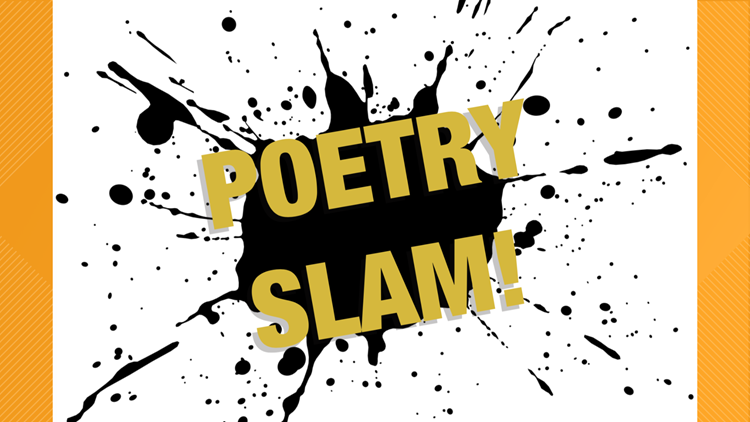 The Ferguson Library Youth Services Department PresentsA Teen Poetry SlamFriday, May 3, 2024 * 2:00 pm until 3:30 pm3rd Floor Dudley N. Williams, Jr. AuditoriumSign up in advance at mlee@fergusonlibrary.org or the youth services desk on the lower level by Friday April 26, 2024.